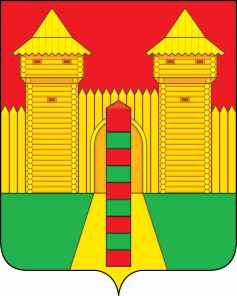 АДМИНИСТРАЦИЯ МУНИЦИПАЛЬНОГО ОБРАЗОВАНИЯ «ШУМЯЧСКИЙ РАЙОН» СМОЛЕНСКОЙ ОБЛАСТИФИНАНСОВОЕ УПРАВЛЕНИЕПРИКАЗ от 29 октября 2020г  № 48    В соответствии с пунктом 2 статьи 20 Бюджетного кодекса Российской Федерации            ПРИКАЗЫВАЮ:        1. Внести в перечень главных администраторов доходов бюджета Шумячского городского поселения, утвержденный решением Совета депутатов Шумячского городского поселения от 26.12.2019 года № 53 «О бюджете Шумячского городского поселения на 2020 год и на плановый период 2021 и 2022 годов» (приложение 3), следующие изменения:1) после строки:добавить строку следующего содержания:2. Настоящий приказ вступает в силу со дня его подписания.Заместитель начальника Финансового управления- начальник бюджетного отдела                                       Е.В. ТимофееваО внесении изменений в перечень главных администраторов доходов бюджета Шумячского городского поселения9011 16 07010 13 0000 140Штрафы, неустойки, пени, уплаченные в случае просрочки исполнения поставщиком (подрядчиком, исполнителем) обязательств, предусмотренных муниципальным контрактом, заключенным муниципальным органом, казенным учреждением городского поселения9011 16 07090 13 0000 140Иные штрафы, неустойки, пени, уплаченные в соответствии с законом или договором в случае неисполнения или ненадлежащего исполнения обязательств перед муниципальным органом, (муниципальным казенным учреждением) городского поселения